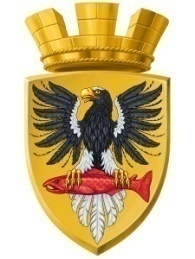                           Р О С С И Й С К А Я   Ф Е Д Е Р А Ц И ЯКАМЧАТСКИЙ КРАЙ    П О С Т А Н О В Л Е Н И ЕАДМИНИСТРАЦИИ ЕЛИЗОВСКОГО ГОРОДСКОГО ПОСЕЛЕНИЯот  06.  07.  2015					        № 486-_п       г. ЕлизовоНа основании п.2 ст. 3.3  Федерального закона от 25.10.2001 № 137-ФЗ «О введении в действие Земельного кодекса РФ», ст. 39.15, 39.20  Земельного кодекса РФ,  согласно ст. 14 Федерального закона от 06.10.2003 № 131-ФЗ «Об общих принципах организации местного самоуправления в РФ» и  заявления Ожередова Р.В., действующего по доверенности 78 АА 8698314 от 17.06.2015ПОСТАНОВЛЯЮ:1. Предварительно согласовать предоставление  в собственность  земельного участка с условным  номером 41:05:0101003:ЗУ1,  площадью 689 кв.м,  образованного  из земель – земли населенных пунктов,  расположенного по адресу: Камчатский край, Елизовский район, Елизово г., Песчаная ул., 10А в территориальной зоне естественного ландшафта (ЕЛ), вид разрешенного использования   «для  размещения индивидуального жилого дома», Заровняевой Тамаре Николаевне, ХХХХг.р.,  паспорт гражданина РФ ХХХХХХХ, выданный ХХхХХХХХХХХХХХ, адрес места жительства: Россия, ххххххХХХХХХХ2. Утвердить схему расположения земельного участка на кадастровом плане территории, согласно приложению к настоящему постановлению.3. Заровняевой Т.Н. обеспечить в отношении вышеуказанного земельного участка проведение кадастровых работ, постановку на государственный  кадастровый учет.  4. Данное постановление:4.1. направить    в филиал ФГБУ «ФКП Росреестра» по Камчатскому краю; 4.2. действительно в течение 2 лет.5. Управлению делами администрации Елизовского городского поселения размесить настоящее постановление на сайте администрации в сети Интернет.6. Контроль за исполнением настоящего постановления возложить на Руководителя Управления архитектуры и градостроительства администрации Елизовского городского поселения О.Ю.Мороз.Главаадминистрации Елизовскогогородского поселения                                                                                Л.Н. ШеметоваО предварительном согласовании предоставления земельного участка Заровняевой Тамаре Николаевне 